Министерство науки и высшего образования Российской Федерации                                  Федеральное государственное бюджетное учреждение наукиИНСТИТУТ ПРОБЛЕМ НЕФТИ И ГАЗАРОССИЙСКОЙ АКАДЕМИИ НАУК(ИПНГ РАН)ПРИКАЗ «30 »_апреля 2023_г.				                                   № 28_____________________________Москва___________________________                                               О проведении аттестацииаспирантов за 2022-2023 учебныйгод     Согласно Положению о подготовке научных и научно-педагогических кадров в  аспирантуре ИПНГ РАН от  27.02.2023 г.ПРИКАЗЫВАЮ:  1.  Комиссиям по аттестации провести промежуточную аттестацию аспирантов по освоению программ аспирантуры- текущий контроль успеваемости, - контроль по этапам осуществления научной деятельности,- обеспечить  оценку результатов освоения дисциплин, согласно индивидуальным планам.  2.   Комиссии по аттестации специальности 1.6.11 Геология, поиски, разведка и разработка нефтяных и газовых месторождений  в составе:Председатель   -                   -чл.корр.РАН Богоявленский В.И.Заместитель председателя - д.г.-м.н. Л.А.Абукова Ответственный секретарь  - зав.аспир. Т.Н.ТюринаЧлены комиссии:                - к.г.-м.н. В.К.Утопленников                                               - к.г.-м.н. А.М.Хитров провести аттестацию 27 апреля (четверг) в Учебном центре, 5 этаж, к.511 в 12.00 час.  3.  Комиссии по аттестации специальности 2.4.8 Разработка и эксплуатация нефтяных и газовых месторождений в составе :Председатель   -                    д.т.н. Н.Н.МихайловЗаместитель председателя - д.т.н.  Э.С.Закиров Ответственный секретарь  - зав.аспир. Т.Н.ТюринаЧлены комиссии: -                д.т.н. И.М.Индрупский                                                д.т.н. С.Н.Поповпровести аттестацию 28 апреля (пятница) в Учебном центре, 5 этаж, к.511 в 12.00 час.    4.  Аспиранты представляют  в аспирантуру отчет о научно-исследовательской работе и результаты образовательного процесса согласно индивидуальным планам в письменном виде.  5.  Ответственной за проведение промежуточной аттестации назначить заведующую аспирантурой Т.Н.Тюрину. Директор      Э.С.Закиров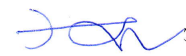 Рассылка приказа (распоряжения) Визы согласованияПроект вноситЗав.аспирантурой						Тюрина Т.Н.Индекс структурного подразделенияКоличество экземпляровФИО1Индекс или название структурного подразделенияФИОПодписьДатаПримечание12Тюрина Т.Н.